                                                                                                                      “Azərbaycan Xəzər Dəniz Gəmiçiliyi”			                       			 	Qapalı Səhmdar Cəmiyyətinin 					       			“ 01 ”  Dekabr 2016-cı il tarixli		“216” nömrəli əmri ilə təsdiq edilmişdir.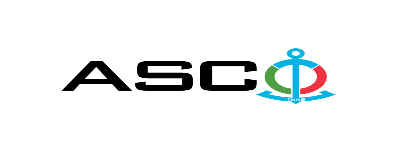 “Azərbaycan Xəzər Dəniz Gəmiçiliyi” Qapalı Səhmdar Cəmiyyətinin ASCO-nun balansında olan gəmilər üçün IMO nişanların (xəbərdarlıq nişanları) satın alınması məqsədilə açıq müsabiqə elan edir:Müsabiqə №AM010/2021 (İddiaçı iştirakçının blankında)AÇIQ MÜSABİQƏDƏ İŞTİRAK ETMƏK ÜÇÜN MÜRACİƏT MƏKTUBU___________ şəhəri                                                                         “__”_______20_-ci il___________№           							                                                                                          ASCO-nun Satınalmalar Komitəsinin Sədricənab C.Mahmudluya,Hazırkı məktubla [iddiaçı podratçının tam adı göstərilir] (nin,nun,nın) ASCO tərəfindən “__________”ın satın alınması ilə əlaqədar elan edilmiş [iddiaçı tərəfindən müsabiqənin nömrəsi daxil edilməlidir]nömrəli açıq  müsabiqədə iştirak niyyətini təsdiq edirik.Eyni zamanda [iddiaçı podratçının tam adı göstərilir] ilə münasibətdə hər hansı ləğv etmə və ya müflislik prosedurunun aparılmadığını, fəaliyyətinin dayandırılmadığını və sözügedən satınalma müsabiqəsində iştirakını qeyri-mümkün edəcək hər hansı bir halın mövcud olmadığını təsdiq edirik. Əlavə olaraq, təminat veririk ki, [iddiaçı podratçının tam adı göstərilir] ASCO-ya aidiyyəti olan şəxs deyildir.Tərəfimizdən təqdim edilən sənədlər və digər məsələlərlə bağlı yaranmış suallarınızı operativ cavablandırmaq üçün əlaqə:Əlaqələndirici şəxs: Əlaqələndirici şəxsin vəzifəsi: Telefon nömrəsi: E-mail: Qoşma: İştirak haqqının ödənilməsi haqqında bank sənədinin əsli – __ vərəq.________________________________                                   _______________________                   (səlahiyyətli şəxsin A.A.S)                                         (səlahiyyətli şəxsin imzası)_______________________                (səlahiyyətli şəxsin vəzifəsi )                                                                                                                      M.Y   Texniki suallarla bağlı:   Əhədov Rəşad , Satınalmalar Departamentinin mütəxəssisiTel: +99450 2774717                                                    E-mail: rashad.akhadov@asco.az     Müsabiqədə qalib elan olunan iddiaçı şirkət ilə satınalma müqaviləsi bağlanmamışdan öncə ASCO-nun Satınalmalar qaydalarına uyğun olaraq iddiaçının yoxlanılması həyata keçirilir.     Həmin şirkət bu linkə http://asco.az/sirket/satinalmalar/podratcilarin-elektron-muraciet-formasi/ keçid alıb xüsusi formanı doldurmalı və ya aşağıdakı sənədləri təqdim etməlidir:Şirkətin nizamnaməsi (bütün dəyişikliklər və əlavələrlə birlikdə)Kommersiya hüquqi şəxslərin reyestrindən çıxarışı (son 1ay ərzində verilmiş)Təsisçi hüquqi şəxs olduqda, onun təsisçisi haqqında məlumatVÖEN ŞəhadətnaməsiAudit olunmuş mühasibat uçotu balansı və ya vergi bəyannaməsi (vergi qoyma sistemindən asılı olaraq)/vergi orqanlarından vergi borcunun olmaması haqqında arayışQanuni təmsilçinin şəxsiyyət vəsiqəsiMüəssisənin müvafiq xidmətlərin göstərilməsi/işlərin görülməsi üçün lazımi lisenziyaları (əgər varsa)Qeyd olunan sənədləri təqdim etməyən və ya yoxlamanın nəticəsinə uyğun olaraq müsbət qiymətləndirilməyən şirkətlərlə müqavilə bağlanılmır və müsabiqədən kənarlaşdırılır. Müsabiqədə iştirak etmək üçün təqdim edilməli sənədlər:Müsabiqədə iştirak haqqında müraciət (nümunə əlavə olunur);İştirak haqqının ödənilməsi barədə bank sənədi;Müsabiqə təklifi; Malgöndərənin son bir ildəki (əgər daha az müddət fəaliyyət göstərirsə, bütün fəaliyyət dövründəki) maliyyə vəziyyəti barədə bank sənədi;Azərbaycan Respublikasında vergilərə və digər icbari ödənişlərə dair yerinə yetirilməsi vaxtı keçmiş öhdəliklərin, habelə son bir il ərzində (fəaliyyətini dayandırdığı müddət nəzərə alınmadan) vergi ödəyicisinin Azərbaycan Respublikasının Vergi Məcəlləsi ilə müəyyən edilmiş vəzifələrinin yerinə yetirilməməsi hallarının mövcud olmaması barədə müvafiq vergi orqanlarından arayış.İlkin mərhələdə müsabiqədə iştirak haqqında müraciət (imzalanmış və möhürlənmiş) və iştirak haqqının ödənilməsi barədə bank sənədi (müsabiqə təklifi istisna olmaqla) ən geci 09 mart 2021-ci il, Bakı vaxtı ilə saat 17:00-a qədər Azərbaycan, rus və ya ingilis dillərində “Azərbaycan Xəzər Dəniz Gəmiçiliyi” Qapalı Səhmdar Cəmiyyətinin ( “ASCO” və ya “Satınalan təşkilat”) yerləşdiyi ünvana və ya Əlaqələndirici Şəxsin elektron poçtuna göndərilməlidir, digər sənədlər isə müsabiqə təklifi zərfinin içərisində təqdim edilməlidir.   Satın alınması nəzərdə tutulan mal, iş və xidmətlərin siyahısı (təsviri) əlavə olunur.İştirak haqqının məbləği və Əsas Şərtlər Toplusunun əldə edilməsi:Müsabiqədə iştirak etmək istəyən iddiaçılar aşağıda qeyd olunmuş məbləğdə iştirak haqqını ASCO-nun bank hesabına ödəyib (ödəniş tapşırığında müsabiqə keçirən təşkilatın adı, müsabiqənin predmeti dəqiq göstərilməlidir), ödənişi təsdiq edən sənədi birinci bölmədə müəyyən olunmuş vaxtdan gec olmayaraq ASCO-ya təqdim etməlidir. Bu tələbləri yerinə yetirən iddiaçılar satınalma predmeti üzrə Əsas Şərtlər Toplusunu elektron və ya çap formasında əlaqələndirici şəxsdən elanın IV bölməsində göstərilən tarixədək həftənin istənilən iş günü saat 09:00-dan 18:00-a kimi ala bilərlər.İştirak haqqının məbləği (ƏDV-siz): Bu müsabiqə üçün iştirakhaqqı tələb olunmur . Iştirak haqqı manat və ya ekvivalent məbləğdə ABŞ dolları və AVRO ilə ödənilə bilər.  Hesab nömrəsi: İştirak haqqı ASCO tərəfindən müsabiqənin ləğv edilməsi halı istisna olmaqla, heç bir halda geri qaytarılmır.Müsabiqə təklifinin təminatı :Müsabiqə təklifi üçün təklifin qiymətinin azı 1 (bir) %-i həcmində bank təminatı (bank qarantiyası) tələb olunur. Bank qarantiyasının forması Əsas Şərtlər Toplusunda göstəriləcəkdir. Bank qarantiyalarının əsli müsabiqə zərfində müsabiqə təklifi ilə birlikdə təqdim edilməlidir. Əks təqdirdə Satınalan Təşkilat belə təklifi rədd etmək hüququnu özündə saxlayır. Qarantiyanı vermiş maliyyə təşkilatı Azərbaycan Respublikasında və/və ya beynəlxalq maliyyə əməliyyatlarında qəbul edilən olmalıdır. Satınalan təşkilat etibarlı hesab edilməyən bank qarantiyaları qəbul etməmək hüququnu özündə saxlayır.Satınalma müsabiqəsində iştirak etmək istəyən şəxslər digər növ təminat (akkreditiv, qiymətli kağızlar, satınalan təşkilatın müsabiqəyə dəvət sənədlərində göstərilmiş xüsusi hesabına  pul vəsaitinin köçürülməsi, depozitlər və digər maliyyə aktivləri) təqdim etmək istədikdə, təminat növünün mümkünlüyü barədə Əlaqələndirici Şəxs vasitəsilə əvvəlcədən ASCO-ya sorğu verməlidir və razılıq əldə etməlidir. Müqavilənin yerinə yetirilməsi təminatı satınalma müqaviləsinin qiymətinin 5 (beş) %-i məbləğində tələb olunur.Hazırki satınalma əməliyyatı üzrə Satınalan Təşkilat tərəfindən yalnız malların anbara təhvil verilməsindən sonra ödənişinin yerinə yetirilməsi nəzərdə tutulur, avans ödəniş nəzərdə tutulmamışdır.Müqavilənin icra müddəti:Malların tələbat yarandıqca alınması nəzərdə tutulur. Satınalma müqaviləsinin ASCO tərəfindən rəsmi sifariş (tələbat) daxil olduqdan sonra 5 (beş) təqvim günü ərzində yerinə yetirilməsi tələb olunur.Müsabiqə təklifinin təqdim edilməsinin son tarixi və vaxtı:Müsabiqədə iştirak haqqında müraciəti və iştirak haqqının ödənilməsi barədə bank sənədini birinci bölmədə qeyd olunan vaxta qədər təqdim etmiş iştirakçılar, öz müsabiqə təkliflərini bağlı zərfdə (1 əsli və 1 surəti olmaqla) 16 Mart 2021-ci il, Bakı vaxtı ilə saat 15:00-a qədər ASCO-ya təqdim etməlidirlər.Göstərilən tarixdən və vaxtdan sonra təqdim olunan təklif zərfləri açılmadan geri qaytarılacaqdır.Satınalan təşkilatın ünvanı:Azərbaycan Respublikası, Bakı şəhəri, AZ1029 (indeks), Heydər Əliyev prospekti 152, “Çinar Plaza” 24-cü mərtəbə, ASCO-nun Satınalmalar Komitəsi.Əlaqələndirici şəxs:Rəşad ƏhədovASCO-nun Satınalmalar Departameninin təchizat işləri üzrə mütəxəssisiTelefon nömrəsi: +99450 277 47 17Elektron ünvan: rashad.akhadov@asco.az, tender@asco.azHüquqi məsələlər üzrə:Telefon nömrəsi: +994 12 4043700 (daxili: 1262)Elektron ünvan: tender@asco.az Müsabiqə təklif zərflərinin açılışı tarixi, vaxtı və yeri:Zərflərin açılışı 16 Mart 2021-ci il tarixdə, Bakı vaxtı ilə saat 16:00-da  elanın V bölməsində göstərilmiş ünvanda baş tutacaqdır. Zərflərin açılışında iştirak etmək istəyən şəxslər iştirak səlahiyyətlərini təsdiq edən sənədi (iştirakçı hüquqi və ya fiziki şəxs tərəfindən verilmiş müvafiq etibarnamə) və şəxsiyyət vəsiqələrini müsabiqənin baş tutacağı tarixdən ən azı yarım saat qabaq Satınalan Təşkilata təqdim etməlidirlər.Müsabiqənin qalibi haqqında məlumat:Müsabiqə qalibi haqqında məlumat ASCO-nun rəsmi veb-səhifəsinin “Elanlar” bölməsində yerləşdiriləcəkdir.Müsabiqənin digər şərtləri:İştirakçılar müvafiq sahə üzrə minimum 1 (bir) il təcrübəsinə malik olmalıdır və bu barədə sənədlər təqdim edilməlidir.Alternativ boyalar və boya qatqıları gəbul olunmur.Malın adıÖlçü /nömrəÖlçü vahidiMiqdarıMalın təsviriSertfikat tələbi haqqında                                          Xəzər Dəniz Neft Donanması                                          Xəzər Dəniz Neft Donanması                                          Xəzər Dəniz Neft Donanması                                          Xəzər Dəniz Neft Donanması                                          Xəzər Dəniz Neft DonanmasıIMO nişanı JMC RS 0010150x150mmədəd30Fotoluminesent vinil üzərində.İşıq saxlama müddəti minimum 120 dəqiqə.Mənşə setrtifikatıIMO nişanı JMC RS 0008150x150mmədəd20Fotoluminesent vinil üzərində.İşıq saxlama müddəti minimum 120 dəqiqə.Mənşə setrtifikatıIMO nişanı JMC RS 0016150x150mmədəd50Fotoluminesent vinil üzərində.İşıq saxlama müddəti minimum 120 dəqiqə.Mənşə setrtifikatıIMO nişanı JMC RS 0017150x150mmədəd50Fotoluminesent vinil üzərində.İşıq saxlama müddəti minimum 120 dəqiqə.Mənşə setrtifikatıIMO nişanı JMC RS 0018150x150mmədəd100Fotoluminesent vinil üzərində.İşıq saxlama müddəti minimum 120 dəqiqə.Mənşə setrtifikatıIMO nişanı JMC RS 0019150x150mmədəd100Fotoluminesent vinil üzərində.İşıq saxlama müddəti minimum 120 dəqiqə.Mənşə setrtifikatıIMO nişanı JMC RS 0020150x150mmədəd50Fotoluminesent vinil üzərində.İşıq saxlama müddəti minimum 120 dəqiqə.Mənşə setrtifikatıIMO nişanı JMC RS 0021150x150mmədəd30Fotoluminesent vinil üzərində.İşıq saxlama müddəti minimum 120 dəqiqə.Mənşə setrtifikatıIMO nişanı JMC RS 0022150x150mmədəd200Fotoluminesent vinil üzərində.İşıq saxlama müddəti minimum 120 dəqiqə.Mənşə setrtifikatıIMO nişanı JMC RS 0023150x150mmədəd200Fotoluminesent vinil üzərində.İşıq saxlama müddəti minimum 120 dəqiqə.Mənşə setrtifikatıIMO nişanı JMC RS 0030150x150mmədəd50Fotoluminesent vinil üzərində.İşıq saxlama müddəti minimum 120 dəqiqə.Mənşə setrtifikatıIMO nişanı JMC RS 0031150x150mmədəd50Fotoluminesent vinil üzərində.İşıq saxlama müddəti minimum 120 dəqiqə.Mənşə setrtifikatıIMO nişanı JMC RS 0032150x150mmədəd200Fotoluminesent vinil üzərində.İşıq saxlama müddəti minimum 120 dəqiqə.Mənşə setrtifikatıIMO nişanı JMC RS 0033150x150mmədəd50Fotoluminesent vinil üzərində.İşıq saxlama müddəti minimum 120 dəqiqə.Mənşə setrtifikatıIMO nişanı JMC RS 0045150x150mmədəd20Fotoluminesent vinil üzərində.İşıq saxlama müddəti minimum 120 dəqiqə.Mənşə setrtifikatıIMO nişanı JMC RS 0057150x150mmədəd20Fotoluminesent vinil üzərində.İşıq saxlama müddəti minimum 120 dəqiqə.Mənşə setrtifikatıIMO nişanı JMC RS 0060150x150mmədəd100Fotoluminesent vinil üzərində.İşıq saxlama müddəti minimum 120 dəqiqə.Mənşə setrtifikatıIMO nişanı JMC RS 0069150x150mmədəd50Fotoluminesent vinil üzərində.İşıq saxlama müddəti minimum 120 dəqiqə.Mənşə setrtifikatıIMO nişanı JMC RS 0070150x150mmədəd50Fotoluminesent vinil üzərində.İşıq saxlama müddəti minimum 120 dəqiqə.Mənşə setrtifikatıIMO nişanı JMC RS 0071150x150mmədəd30Fotoluminesent vinil üzərində.İşıq saxlama müddəti minimum 120 dəqiqə.Mənşə setrtifikatıIMO nişanı JMC RS 0072150x150mmədəd30Fotoluminesent vinil üzərində.İşıq saxlama müddəti minimum 120 dəqiqə.Mənşə setrtifikatıIMO nişanı JMC FS 0058150x150mmədəd100Fotoluminesent vinil üzərində.İşıq saxlama müddəti minimum 120 dəqiqə.Mənşə setrtifikatıIMO nişanı JMC FS 0073150x150mmədəd20Fotoluminesent vinil üzərində.İşıq saxlama müddəti minimum 120 dəqiqə.Mənşə setrtifikatıIMO nişanı JMC FS 0078150x150mmədəd1000Fotoluminesent vinil üzərində.İşıq saxlama müddəti minimum 120 dəqiqə.Mənşə setrtifikatıIMO nişanı JMC FS 0079150x150mmədəd100Fotoluminesent vinil üzərində.İşıq saxlama müddəti minimum 120 dəqiqə.Mənşə setrtifikatıIMO nişanı JMC FS 0085150x150mmədəd50Fotoluminesent vinil üzərində.İşıq saxlama müddəti minimum 120 dəqiqə.Mənşə setrtifikatıIMO nişanı JMC FS 0086150x150mmədəd20Fotoluminesent vinil üzərində.İşıq saxlama müddəti minimum 120 dəqiqə.Mənşə setrtifikatıIMO nişanı JMC FS 0091150x150mmədəd100Fotoluminesent vinil üzərində.İşıq saxlama müddəti minimum 120 dəqiqə.Mənşə setrtifikatıIMO nişanı JMC FS 0107150x150mmədəd200Fotoluminesent vinil üzərində.İşıq saxlama müddəti minimum 120 dəqiqə.Mənşə setrtifikatıIMO nişanı JMC FS 0108150x150mmədəd200Fotoluminesent vinil üzərində.İşıq saxlama müddəti minimum 120 dəqiqə.Mənşə setrtifikatıIMO nişanı JMC FS 0157150x150mmədəd100Fotoluminesent vinil üzərində.İşıq saxlama müddəti minimum 120 dəqiqə.Mənşə setrtifikatıIMO nişanı JMC FS 0156150x150mmədəd0Fotoluminesent vinil üzərində.İşıq saxlama müddəti minimum 120 dəqiqə.Mənşə setrtifikatıIMO nişanı JMC FS 0114150x150mmədəd100Fotoluminesent vinil üzərində.İşıq saxlama müddəti minimum 120 dəqiqə.Mənşə setrtifikatıIMO nişanı JMC FS 0119150x150mmədəd50Fotoluminesent vinil üzərində.İşıq saxlama müddəti minimum 120 dəqiqə.Mənşə setrtifikatıIMO nişanı JMC FS 0120150x150mmədəd50Fotoluminesent vinil üzərində.İşıq saxlama müddəti minimum 120 dəqiqə.Mənşə setrtifikatıIMO nişanı JMC FS 0128150x150mmədəd20Fotoluminesent vinil üzərində.İşıq saxlama müddəti minimum 120 dəqiqə.Mənşə setrtifikatıIMO nişanı JMC FS 0130150x150mmədəd30Fotoluminesent vinil üzərində.İşıq saxlama müddəti minimum 120 dəqiqə.Mənşə setrtifikatıIMO nişanı JMC FS 0131150x150mmədəd50Fotoluminesent vinil üzərində.İşıq saxlama müddəti minimum 120 dəqiqə.Mənşə setrtifikatıIMO nişanı JMC FS 0126150x150mmədəd50Fotoluminesent vinil üzərində.İşıq saxlama müddəti minimum 120 dəqiqə.Mənşə setrtifikatıIMO nişanı JMC FS 0112150x150mmədəd100Fotoluminesent vinil üzərində.İşıq saxlama müddəti minimum 120 dəqiqə.Mənşə setrtifikatıIMO nişanı JMC FS 0005150x150mmədəd100Fotoluminesent vinil üzərində.İşıq saxlama müddəti minimum 120 dəqiqə.Mənşə setrtifikatıIMO nişanı JMC FS 0006150x150mmədəd100Fotoluminesent vinil üzərində.İşıq saxlama müddəti minimum 120 dəqiqə.Mənşə setrtifikatıIMO nişanı JMC FS 0099150x150mmədəd100Fotoluminesent vinil üzərində.İşıq saxlama müddəti minimum 120 dəqiqə.Mənşə setrtifikatıIMO nişanı JMC FS 0101150x150mmədəd100Fotoluminesent vinil üzərində.İşıq saxlama müddəti minimum 120 dəqiqə.Mənşə setrtifikatıIMO nişanı JMC FS 0124150x150mmədəd100Fotoluminesent vinil üzərində.İşıq saxlama müddəti minimum 120 dəqiqə.Mənşə setrtifikatıIMO nişanı JMC FS 0116150x150mmədəd100Fotoluminesent vinil üzərində.İşıq saxlama müddəti minimum 120 dəqiqə.Mənşə setrtifikatıIMO nişanı JMC FS 0033150x150mmədəd100Fotoluminesent vinil üzərində.İşıq saxlama müddəti minimum 120 dəqiqə.Mənşə setrtifikatıIMO nişanı JMC FS 0137150x150mmədəd100Fotoluminesent vinil üzərində.İşıq saxlama müddəti minimum 120 dəqiqə.Mənşə setrtifikatıIMO nişanı JMC FS 0046150x150mmədəd50Fotoluminesent vinil üzərində.İşıq saxlama müddəti minimum 120 dəqiqə.Mənşə setrtifikatıIMO nişanı JMC FS 0161150x150mmədəd200Fotoluminesent vinil üzərində.İşıq saxlama müddəti minimum 120 dəqiqə.Mənşə setrtifikatıIMO nişanı JMC FS 0071150x150mmədəd100Fotoluminesent vinil üzərində.İşıq saxlama müddəti minimum 120 dəqiqə.Mənşə setrtifikatıIMO nişanı JMC PS 0001150x150mmədəd400Fotoluminesent vinil üzərində.İşıq saxlama müddəti minimum 120 dəqiqə.Mənşə setrtifikatıIMO nişanı JMC PS 0003150x150mmədəd20Fotoluminesent vinil üzərində.İşıq saxlama müddəti minimum 120 dəqiqə.Mənşə setrtifikatı                                  Dəniz Nəqliyyat Donanması                                  Dəniz Nəqliyyat Donanması                                  Dəniz Nəqliyyat Donanması                                  Dəniz Nəqliyyat Donanması                                  Dəniz Nəqliyyat DonanmasıIMO nişanı 4425 GG150x150mmədəd300Fotoluminesent vinil üzərində.İşıq saxlama müddəti minimum 120 dəqiqə.Mənşə setrtifikatıIMO nişanı 4424 GG150x150mmədəd200Fotoluminesent vinil üzərində.İşıq saxlama müddəti minimum 120 dəqiqə.Mənşə setrtifikatıIMO nişanı 4420 GG150x150mmədəd500Fotoluminesent vinil üzərində.İşıq saxlama müddəti minimum 120 dəqiqə.Mənşə setrtifikatıIMO nişanı 4431 GG150x150mmədəd100Fotoluminesent vinil üzərində.İşıq saxlama müddəti minimum 120 dəqiqə.Mənşə setrtifikatıIMO nişanı 6001 GG150x150mmədəd50Fotoluminesent vinil üzərində.İşıq saxlama müddəti minimum 120 dəqiqə.Mənşə setrtifikatıIMO nişanı 6018 GG150x150mmədəd30Fotoluminesent vinil üzərində.İşıq saxlama müddəti minimum 120 dəqiqə.Mənşə setrtifikatıIMO nişanı 6079 GG150x150mmədəd200Fotoluminesent vinil üzərində.İşıq saxlama müddəti minimum 120 dəqiqə.Mənşə setrtifikatıIMO nişanı 6059 GG150x150mmədəd100Fotoluminesent vinil üzərində.İşıq saxlama müddəti minimum 120 dəqiqə.Mənşə setrtifikatıIMO nişanı 6067 GG150x150mmədəd100Fotoluminesent vinil üzərində.İşıq saxlama müddəti minimum 120 dəqiqə.Mənşə setrtifikatıIMO nişanı 6072 GG150x150mmədəd150Fotoluminesent vinil üzərində.İşıq saxlama müddəti minimum 120 dəqiqə.Mənşə setrtifikatıIMO nişanı 6076 GG150x150mmədəd50Fotoluminesent vinil üzərində.İşıq saxlama müddəti minimum 120 dəqiqə.Mənşə setrtifikatıIMO nişanı 6814 GG150x150mmədəd100Fotoluminesent vinil üzərində.İşıq saxlama müddəti minimum 120 dəqiqə.Mənşə setrtifikatıIMO nişanı 6815 GG150x150mmədəd400Fotoluminesent vinil üzərində.İşıq saxlama müddəti minimum 120 dəqiqə.Mənşə setrtifikatıIMO nişanı 6846 GG150x150mmədəd500Fotoluminesent vinil üzərində.İşıq saxlama müddəti minimum 120 dəqiqə.Mənşə setrtifikatıIMO nişanı 6844 GG150x150mmədəd500Fotoluminesent vinil üzərində.İşıq saxlama müddəti minimum 120 dəqiqə.Mənşə setrtifikatıIMO nişanı 6858GG150x150mmədəd100Fotoluminesent vinil üzərində.İşıq saxlama müddəti minimum 120 dəqiqə.Mənşə setrtifikatıIMO nişanı 6841 GG150x150mmədəd70Fotoluminesent vinil üzərində.İşıq saxlama müddəti minimum 120 dəqiqə.Mənşə setrtifikatıIMO nişanı 6843 GG150x150mmədəd70Fotoluminesent vinil üzərində.İşıq saxlama müddəti minimum 120 dəqiqə.Mənşə setrtifikatıIMO nişanı 6068 GG150x150mmədəd100Fotoluminesent vinil üzərində.İşıq saxlama müddəti minimum 120 dəqiqə.Mənşə setrtifikatıIMO nişanı 6872 GG150x150mmədəd200Fotoluminesent vinil üzərində.İşıq saxlama müddəti minimum 120 dəqiqə.Mənşə setrtifikatıIMO nişanı 6787 GG150x150mmədəd250Fotoluminesent vinil üzərində.İşıq saxlama müddəti minimum 120 dəqiqə.Mənşə setrtifikatıIMO nişanı 6789 GG150x150mmədəd150Fotoluminesent vinil üzərində.İşıq saxlama müddəti minimum 120 dəqiqə.Mənşə setrtifikatıIMO nişanı 6788 GG150x150mmədəd300Fotoluminesent vinil üzərində.İşıq saxlama müddəti minimum 120 dəqiqə.Mənşə setrtifikatıIMO nişanı 6816 GG150x150mmədəd100Fotoluminesent vinil üzərində.İşıq saxlama müddəti minimum 120 dəqiqə.Mənşə setrtifikatıIMO nişanı 6818 GG150x150mmədəd100Fotoluminesent vinil üzərində.İşıq saxlama müddəti minimum 120 dəqiqə.Mənşə setrtifikatıIMO nişanı 6866 GG150x150mmədəd50Fotoluminesent vinil üzərində.İşıq saxlama müddəti minimum 120 dəqiqə.Mənşə setrtifikatıIMO nişanı 6826 GG150x150mmədəd50Fotoluminesent vinil üzərində.İşıq saxlama müddəti minimum 120 dəqiqə.Mənşə setrtifikatıIMO nişanı 4100 GG150x150mmədəd70Fotoluminesent vinil üzərində.İşıq saxlama müddəti minimum 120 dəqiqə.Mənşə setrtifikatıIMO nişanı 4101 GG150x150mmədəd20Fotoluminesent vinil üzərində.İşıq saxlama müddəti minimum 120 dəqiqə.Mənşə setrtifikatıIMO nişanı 4102 GG150x150mmədəd100Fotoluminesent vinil üzərində.İşıq saxlama müddəti minimum 120 dəqiqə.Mənşə setrtifikatıIMO nişanı 4101 GG150x150mmədəd20Fotoluminesent vinil üzərində.İşıq saxlama müddəti minimum 120 dəqiqə.Mənşə setrtifikatıIMO nişanı 4103 GG150x150mmədəd20Fotoluminesent vinil üzərində.İşıq saxlama müddəti minimum 120 dəqiqə.Mənşə setrtifikatıIMO nişanı 4104 GG150x150mmədəd70Fotoluminesent vinil üzərində.İşıq saxlama müddəti minimum 120 dəqiqə.Mənşə setrtifikatıIMO nişanı 4107 GG150x150mmədəd100Fotoluminesent vinil üzərində.İşıq saxlama müddəti minimum 120 dəqiqə.Mənşə setrtifikatıIMO nişanı 4108 GG150x150mmədəd150Fotoluminesent vinil üzərində.İşıq saxlama müddəti minimum 120 dəqiqə.Mənşə setrtifikatıIMO nişanı 4109 GG150x150mmədəd100Fotoluminesent vinil üzərində.İşıq saxlama müddəti minimum 120 dəqiqə.Mənşə setrtifikatıIMO nişanı 4114 GG150x150mmədəd70Fotoluminesent vinil üzərində.İşıq saxlama müddəti minimum 120 dəqiqə.Mənşə setrtifikatı